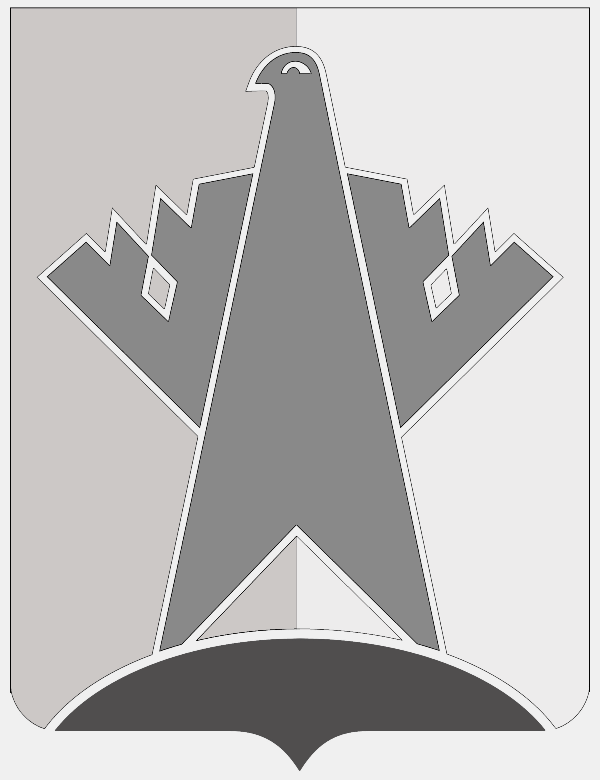 АДМИНИСТРАЦИЯ СУРГУТСКОГО РАЙОНАХАНТЫ-МАНСИЙСКОГО АВТОНОМНОГО ОКРУГА - ЮГРЫПОСТАНОВЛЕНИЕ« 30 » января 2018 года                                                                                                                   № 386               г. СургутО внесении изменений в постановлениеадминистрации Сургутского района от 19.12.2013 № 5593 На основании решения Думы Сургутского района от 24.11.2017 № 271-нпа «О внесении изменений в решение Думы Сургутского района от 23 декабря                    2016 года № 45-нпа «О бюджете Сургутского района на 2017 год и плановый период 2018-2019 годов»: 1. Внести в постановление администрации Сургутского района от 19.12.2013                 № 5593 «Об утверждении муниципальной программы "Туризм в Сургутском районе"» (в редакции от 17.07.2017 № 2172, с изменениями от 08.09.2017 № 3043 ) изменения, изложив приложение к постановлению в редакции согласно приложению к настоящему постановлению.2. Разместить настоящее постановление на официальном сайте муниципального образования Сургутский район.Глава Сургутского района                                                                            А.А. ТрубецкойПриложение к постановлению администрации Сургутского района от «30» января 2018 года № 386ПаспортМуниципальной программы « Туризм в Сургутском районе» (далее – Програма)Глава 1. Характеристика текущего состояния сферы туризма на территории Сургутского районаСургутский район является одним из перспективных районов развития туризма                в Западной Сибири. В силу своего географического положения и особенностей исторического развития Сургутский район располагает необходимыми ресурсами для развития туризма. Здесь имеются следующие  рекреационные возможности: 1. Рыбалка,  охота,  сплавы,  походы,  сбор  дикорастущих  ягод,  грибов,  кедрового ореха.По территории Сургутского района с востока на запад на протяжении 275 км. протекает река Обь с многочисленными протоками, которые из неё вытекают                                    и на некотором расстоянии снова впадают в Обь. К протокам относятся Юганская Обь, Локосовская, Сытоминская, Тундринская, Ионина, Митрохина, Покамас, Сигней, Пенньковская, Казенная, Никонова, Максина, Березовая, Полой и другие.К наиболее крупным правым притокам Оби на территории Сургутского района относятся река  Тром-Аган (протяжённостью 581 км.), река Пим (390 км.), река  Лямин (281 км.). Крупным левым притоком Оби является река  Большой Юган (1063 км.). Все эти реки в свою очередь имеют свои притоки, что создает значительную площадь водосбора.Равнинный рельеф определяет наличие значительного количества озёр, самыми крупными из которых являются Пильтанлор (площадь 98,8 кв.км.), Сыхтымлор               (51,8 кв.км.), Нантлор (39,6 кв.км.), Имлор (34 кв.км.), Качнылор (21,6 кв.км.), Когуюхлор (15 кв.км.). Кроме крупных, имеется огромное количество озёр, как в таёжной зоне,                   так и в пойме реки  Оби. В междуречье реки  Тром-Аган и реки  Пим заозёрность достигает 50% и эта территория называется Сургутским Полесьем.Реки могут служить местами для сплава, лодочных и байдарочных походов, реки  и озёра – угодьями для спортивного рыболовства, а по берегам возможен сбор дикорастущих ягод, грибов, кедрового ореха.Имеются  особо охраняемые природные территории:Государственный заповедник «Юганский» - площадь заповедника составляет   648,7 тыс.га. Заповедник расположен в южной части  Сургутского района. Данный заповедник является природоохранным научно-исследовательским учреждением, предназначенным для сохранения типичных экосистем среднего Приобья и изучения естественного хода природных процессов и явлений в них.2. Конференции, семинары, тренинги в сочетании со знакомством с историей                    и культурой Сургутского района.На территории Сургутского района расположены 34 муниципальных учреждений культуры, в некоторых из них могут быть созданы условия для  развития делового туризма (г.п.Лянтор, г.п.Белый Яр, г.п.Федоровский, с.п.Русскинская, с.п.Высокий Мыс, с.п.Угут, с.п.Ульт-Ягун и т.п.). Деловой туризм может быть  рассчитан на бизнесменов                     и специалистов, приезжающих в городские (сельские) поселения Сургутского района, которые сочетают возможности проведения конференций, семинаров, ознакомительных поездок, расширения деловых контактов с отдыхом, знакомством с историей                                       и национальной культурой Сургутского района.3. Памятники истории, культуры, архитектуры, археологии, объекты исторического наследия ( храмы, мечети, святилища и т.п.).Археологический памятник «Барсова гора» - отдельный интерес и особенное значение имеет комплекс древностей в Сургутском Приобье выявленый в урочище Барсова Гора, что в 8-15 км к западу от Сургута. Барсова Гора является ценнейшим объектом археологического наследия Западной Сибири, имеющим региональную, общероссийскую и международную известность. Данный памятник в 2010 году внесён             в список «7 чудес фино-угорского мира». Именно в 1970-х гг. значение Барсовой Горы было оценено в полной мере. Перед учёными предстало грандиозное скопление руинированных археологических памятников, наиболее ранние из которых датируются     V тыс. до н.э., а поздние — XVII – XIX вв. На площади около 4 кв. км были выявлены             61 городище, более 200 селищ, 8 могильников, святилища, клады и отдельные местонахождения. И это только объекты, видимые на поверхности. Учитывая, что многие из них содержат слои разных эпох, общее количество памятников должно достигать цифры беспрецедентной в масштабах России (так, в ходе раскопок число городищ возросло до 66). До сих пор урочище почитается у ханты как священное место.                            Но широкое хозяйственное освоение Севера, ведение промышленных работ привели                   к уничтожению около трети от общего числа памятников. Оптимальным выходом                        из создавшейся ситуации, было взятие под охрану всей сохранившейся части урочища                и музеефикация Барсовой Горы, включение её в туристические маршруты, проведение здесь научно-просветительской и учебно-воспитательной работы. В Сургутском районе находятся памятники, скульптурные композиции                                   и мемориальные доски, которые могут лечь в основу военно-патриотическому направлению  туризма:Интерес для туристического потока могут представлять объекты исторического наследия Сургутского района, в настоящее время требующие реконструкции                                     и восстановления:Реконструированные храмовые сооружения могут стать великолепными памятниками деревянного зодчества на территории Югры.4. Праздники, фестивали, народные гуляния, национальные традиции, обряды, культура народов ханты.На территории Сургутского района из числа коренных малочисленных народов проживает более 3000 человек (2,7 % от всего населения района), из них большая часть населения ведёт традиционный образ жизни и занимается традиционными видами деятельности (охота, рыбалка, сбор дикоросов и т.д.) на территориях традиционного природопользования (родовых угодьях). По национальному составу 98% – ханты,                           1 % – ненцы, менее 1 % – манси.  Сегодня в Сургутском районе 157 общинно-родовых угодий на которых живут более 500 семей. Туризм в этнозонах ориентирован на изучение этнографии и знакомство с традиционной культурой и этнокультурным наследием.Жители деревни Русскинская сохранили древнюю культуру и обряды                                          в наибольшем объёме, так для первоначального восприятия культуры ханты следует посетить «Музей природы и человека имени Ядрошникова А.П.». Экспозиция данного музея представляет два направления: природа Сургутского района и этнография                    Тром-аганских ханты. Экспонаты рассказывают о мире Природы и Человека, гармонично существующих на протяжении многих тысячелетий. Опытом приёма делегаций обладает этностойбище «Орт-ики» расположенное рядом с посёлком Ермаково, где с удовольствием проходят  хантыйские национальные обряды и праздники, угощают хантыйской кухней, проводят развлекательные программы для взрослых и детей, мастер-классы по традиционным промыслам и ремёслам, организовывают разнообразные походы и рыбалки.Немаловажное значение для познания культуры ханты имеет посещение заповедника «Юганский» с.п. Угут. Заповедник «Юганский» играет роль природного резервата. В настоящее время благосостояние юганских ханты зависит от успешного пушного промысла. Здешние места впечатляют своей бескрайностью и обилием хантыйских поселений – юрт. Хантыйские юрты густо располагаются по берегам протоков Югана, а между ними раскинулся Юганский заповедник. «Лянторский хантыйский этнографический музей», расположенный в городе Лянторе  проводит всевозможные развлекательные программы: хантыйские обряды, этновечера, игровые программы. Парк-музей под открытым небом хантыйского этнографического музея знакомит гостей и жителей района с архитектурой, бытом                          и образом жизни пимских ханты.Ежегодно на территории Сургутского района проводится свыше 5 тысяч разноплановых культурно-досуговых мероприятий. Традиционными мероприятиями стали – районный национальный праздник              «Слёт охотников, рыбаков и оленеводов», районные национальные праздники «Сабантуй» и «Масленица», фестиваль бардовской песни «Высокий Мыс», фестиваль межнационального согласия  «Мы-Россияне», народные  гуляния,  митинги, шествия.При посещении традиционных национальных праздников можно посмотреть национальные спортивные состязания -  гонки на оленях, гонки на снегоходах, прыжки через нарты, метание аркана, борьба, бой мешками, лазанье на столб, демонстрация национальной одежды и т.д. (данные мероприятия ежегодно проходят в г.п. Лянтор,          с.п. Русскинская, п.Тром-Аган с.п. Нижнесортымский).Муниципальное учреждение культуры «Хантыйский этнографический музей» предлагает проведение мастер-классов, мастер-часов, творческих лабораторий по обучению ремёслам, организацию выставок (тематических, персональных, выставок-продаж, передвижных, выездных), экскурсий, оформительские и дизайнерские услуги. Здесь туристы могут приобрести сувенирную продукцию, уникальные подарки, изделия                      из камня, меха, глины, бронзы, бересты. Сувениры с национальным хантыйским орнаментом, картины самобытных художников города Лянтора.Лыжероллерная трасса на базе Лянторского филиала муниципального автономного учреждения спортивной подготовки  «Специализированная школа олимпийского резерва». Здесь могут быть созданы условия для развития спортивного туризма:- организация в зимний период лыжных прогулок, катание на санках (тюбингах), прогулок на снегоходах;- организация в летний период – велопрогулок, игры в пейнтбол и др.Наличие вблизи г.п. Лянтор объекта, имеющего места проживания, спортивный зал, столовую, может стать хорошей базой для развития туризма на территории г.п.Лянтор ( в т.ч. летнего отдыха).При посещении традиционных национальных праздников можно посмотреть национальные спортивные состязания и стать их участником – гонки на оленях, гонки              на снегоходах, прыжки через нарты, метание аркана, борьба, бой с мешками, лазание                  на столб, демонстрация национальной одежды и т.п.5. Музеи.На территории Сургутского района действуют три музея «Лянторский хантыйский этнографический музей», «Русскинской музей природы и Человека имени Ядрошникова Александра Павловича», «Угутский краеведческий музей».В каждом музее существуют стационарные и временные выставки различной направленности.6. Промышленный туризм.Промышленный туризм – новое направление в туризме, которое способствует                  не только отдыху, но и повышению интеллектуального уровня знаний о собственной стране, регионе,  районе. На показательных буровых и кустах можно показывать процесс бурения и добычи нефти. Развитие данного вида туризма повысит техническую грамотность молодёжи, уровень знаний по производству будущих специалистов, которые обучаются в учебных заведениях.  Промышленный туризм предоставит возможность показать туристам разные процессы производства, а также дать им попробовать себя в новом амплуа.                                      Но без помощи градообразующих предприятий Сургутского района развитие данного вида туризма не предоставляется возможным.Несмотря на имеющиеся возможности, туристическая отрасль не оказывает существенного влияния на экономику района. Это обусловлено следующими факторами: -  отсутствие единой стратегии развития туризма в районе; - несовершенство нормативно-правовой базы по развитию туризма и, как следствие, отсутствие системы стимулирования инвестиций в объекты туристской индустрии; -  неразвитая туристская инфраструктура; - недостаточная изученность собственного туристского ресурсного потенциала территории; -  отсутствие механизмов использования и продвижения туристских возможностей территории; - отсутствие результатов маркетинговых исследований, позволяющих прогнозировать развитие туристского рынка; - дефицит профессиональных туристских кадров, низкое качество обслуживания              в сфере туристской индустрии.Из несоответствия имеющихся возможностей и современного состояния туризма                    в Сургутском районе, следует, что становление и развитие туризма как одной из отраслей экономики требуют координации действий муниципальных образований Сургутского района, организаций и предприятий туристского бизнеса, совершенствования инфраструктуры туризма, более полной реализации ресурсного туристского потенциала, применения новых подходов.   Перспективы развития туризма в Сургутском районеОдним из важных конкурентных преимуществ Сургутского района является удачное сочетание природной привлекательности и транспортного положения. Сургутский район расположен географически более выгодно по отношению                                      к региональным центрам – Сургуту, Ханты-Мансийску и Нижневартовску. Прохождение по территории Сургутского района федеральной трассы даёт возможность для развития придорожного сервиса (гостиничные комплексы, общественное питание, торговля). Учитывая территориальные транспортные особенности Сургутского района, учитывая отдалённость населённых пунктов друг от друга, логично формировать туристический продукт и  развивать инфраструктуру   туристического сервиса кустовым методом:1 куст – г.п. Федоровский, с.п. Русскинская, с.п. Ульт-Ягун  ( Тром-Аган).Преимущества:- трасса ( Сургут, Когалым, Ямал) - логистическая артерия;- взаимодействие в трёх населённых пунктах между организациями и субъектами      (Культурно досуговые центры, центры национальной культуры, Русскинской музей, туристическая база «Рыболов-Профи», субъекты среднего и малого бизнеса, коренные народности Севера); - работа этнокультурной  экспедиции в летнее время  на базе общины КМН                  «Орт-ики»;- создание на  туристической базе  отдыха «Рыболов-профи» совершенно нового направления в сфере этнотуризма в Сургутском районе - визуальный и тактильный этнотуризм, который раскрывается через создание инфраструктуры и условий, максимально приближенных к  традиционному  проживанию  и ведению традиционного хозяйствования  восточных ханты и доступной возможностью посетителей приобщиться к жизни аборигенов Сургутского района.Основное направление – этнотуризм, культурно-познавательный и событийный туризм.2 куст – г.п. Лянтор, с.п. Лямина, с.п. Сытомино.Преимущества: - трасса, разнообразие туристических предложений и маршрутов в г.п. Лянтор (хантыйские обряды, этновечера, игровые и спортивные программы, парк-музей                      под открытым небом, промышленный туризм, развито декоративно-прикладное творчество); - на Ляминском водохранилище Сургутского района планируется создание нового уникального туристического комплекса с оригинальным архитектурным решением                   по расположению основных объектов туристической базы на воде, которую  предполагается  разместить;- в с.п. Сытомино, Лямина возможна организация рыбалки, охоты, экстремальных туров (сплавы, походы), организованный выезд на сбор дикоросов (ягод, грибов,  кедрового ореха).Основные направления – активный туризм, деловой туризм, этнотуризм, экстремальный туризм, культурно-познавательный и событийный туризм.3 куст – д. Юган,  с.п. Угут.Преимущества:В деревне Юган Сургутского района среди существующей застройки обладают признаками объектов культурного наследия:- жилой дом – пятистенок зажиточного крестьянина конца 19 века;- амбар купца Тетюцкого;Юганский Храм  в честь Богоявления Господня, освящён соборно 01 июня 1716 года и признан объектом культурного наследия и внесен в реестр объектов культурного наследия Хантый-Мансийского автономного округа –Югры (Основание - Постановление Правительства Ханты-Мансийского автономного округа-Югры от 30.05.2013 года № 198-п «О включении в единый государственный реестр объектов культурного наследия (памятников истории и культуры) народов Российской Федерации выявленных объектов культурного наследия Ханты-Мансийского автономного округа-Югры»).История старинного сибирского села Юган достаточно многогранна.                                С незапамятных времен здесь проживали предки современных ханты. Село Юганское было одной из крупнейших торговых точек Сургутского уезда: здесь собирались знаменитые Юганские ярмарки. Если восстановить храм и реконструировать объекты в д. Юган,  то на основе этого можно создать центр старожильческой культуры.Существуют варианты для размещения туристов для проживания. В с.п. Угут расположен заповедник «Юганский», который играет роль природного резервата. Основные  направления  - активный  и культурно-познавательный туризм.4 куст – г.п. Барсово.Ярким показателем является городское поселение Барсово, расположенное                        на известном археологическом комплексе Барсова Гора. Число выявленных объектов культурного наследия на археологическом комплексе  на сегодняшний день составляет более двух тысяч. Основная часть этих объектов – памятники археологии.Урочище Барсова Гора, которое пересекают железнодорожная и автомобильная трассы, связывающие обские берега, уникально по целому ряду параметров. Здесь сконцентрировано одно из самых грандиозных – в мировом масштабе – скопление свидетельств освоения и заселения Сибири нашими предками. Комплекс включает остатки десятков крепостей (городищ), сотен поселений без фортификации, культовые ансамбли: могильники, святилища. Период их существования охватывает, как минимум, последние семь тысяч лет. Кроме того, в силу особенностей географического размещения, на Барсовой Горе, несмотря на активное, измеряющееся десятилетиями, промышленное воздействие, сохранились редкие виды флоры (например, княжик сибирский, аконит северный, герань лесная, воронец красноплодный) иллюстрирующие многообразие                           и своеобразие растительного мира севера Западной Сибири.Таким образом, Сургутский район обладает многочисленными достопримечательностями, располагает необходимыми ресурсами для развития туризма. По степени убывания с точки зрения перспектив развития и функциональной ориентации туризм  в Сургутском районе можно условно разделить на следующие  виды:  	- культурно-познавательный и событийный  (посещение выставок, памятников истории, культуры, архитектуры, мероприятий и т.п.);- активный  (рыбалка, охота, сплавы, походы, сбор дикорастущих ягод,  грибов,  кедрового ореха и т.п.);- деловой (конференции, семинары, тренинги в сочетании со знакомством                              с историей и культурой Сургутского района);- этнотуризм  (посещение общинно-родовых угодий, знакомство с национальным укладом, традициями и обрядами народов ханты);- промышленный туризм (разработка программы посещения производства, экскурсии на производство, посещение предприятий);- спортивный туризм  (разработка спортивных маршрутов, проведение массовых спортивных праздников, организация спортивно-оздоровительного отдыха);- этнографический туризм, основанный на традициях, фольклоре и народных промыслах, может стать эффективным средством экономического развития территорий проживания коренных малочисленных народов Севера, сохранения их национально-культурной самобытности.Составляющие туристского потенциала Сургутского района может выглядеть  следующим образом: - экологическое состояние территории; - транспортно-географическое положение; - высокая ёмкость регионального рынка;- речное богатство бассейна Оби (разветвленность речной сети, чистая вода верховьев, скульптурные долины); - природное богатство края, биоразнообразие (леса и растительность, дары леса, охотничье-рыболовные ресурсы); - возможности зимнего отдыха (снежный покров, рельефность).Задачей органов местного самоуправления Сургутского района является создание благоприятного образа территории и его популяризация.Глава 2 Цель, задачи муниципальной программы и показатели их достижения7. Цель Программы - привлечение российских и иностранных граждан                                        к туристическим услугам Сургутского района.8. Показатели  достижения цели Программы:увеличение числа посетителей внутреннего и въездного туризма к 2020 году               до 158 000 посетителей (или на 80% от общей численности посетителей  2013 года);формирование пакетных туров к 2020 году ( не менее 8 пакетных туров).9. Задачи Программы:формирование условий для развития туризма в Сургутском районе.10. Показатели достижения задач Программы:продвижение (реклама) конкурентоспособных туристических продуктов                            на российском и международном туристическом рынке (не менее 2 видов рекламы);увеличение количества вновь созданных туристических продуктов                                      или совершенствование имеющихся  к 2020 году (с 5 до 26 туристических продуктов).Глава 3 Сроки реализации Программы.Срок реализации Программы - с 01.01.2014-31.12.2020 года.Глава 4. Перечень подпрограмм Программы.В перечень подпрограмм Программы входит  подпрограмма «Туризм в Сургутском районе».Глава  5. подпрограмма «Туризм в Сургутском районе»11. Краткая характеристика текущего состояния социально-экономических отношений отрасли туризма в Сургутском районе:Реализация подпрограммы «Туризм в Сургутском районе» (далее – Подпрограмма) осуществляется с привлечением туроператоров, турагентств и организаций, предоставляющих услуги в сфере туризма и регулируются утверждёнными реестрами:туристических продуктов для учащихся Сургутского района (маршруты, экскурсии, в т.ч. профориентационные) в разрезе поселений;.  туристических маршрутов, туров и экскурсионных программ по территории Сургутского района.12. Реестры размещены в свободном доступе на сайте www.tic.86                               (Туристско-информационный центр Сургутского района).Бюджетные ассигнования, предусмотренные  на реализацию Подпрограммы составляют собственные доходы и источники финансирования дефицита бюджета Сургутского района, но в целях определения участия и ответственности  муниципального образования Сургутский район и инвесторов,  основное мероприятие Подпрограммы 
 «Реализация конкурсных проектов»  предполагает реализацию на конкурсной основе                  и на условиях софинансирования участниками конкурса (инвесторами)  заявленных проектов в области развития инфраструктуры в области туризма, развития сувенирного производства, в том числе в этнической среде, развития социального туризма  из расчета                  50% от суммы проекта.В целях информирования жителей Сургутского района Ханты-Мансийского автономного округа – Югры о  туристических ресурсах Сургутского района, во вкладке «Экскурсии» туристско-информационного центра Сургутского района  (http://tic86.ru) размещена информация об экскурсиях, организованных по территории Сургутского района  компанией «Сургутские экскурсии», общества с ограниченной ответственностью «Туристическая компания "Авиатур"», студии туризма «Турбазар». В отдельной вкладке   «Туроператоры» туристско-информационного центра Сургутского района  (http://tic86.ru)  размещена информация о туроператоре Сургутского района, имеющим лицензию                             и внесенным в реестр туроператоров.13. Цель Подпрограммы - формирование условий в Сургутском районе для  устойчивого развития внутреннего и въездного туризма и  расширения спектра туристских услуг для российских и иностранных граждан.14. Задачи  Подпрограммы:формирование в Сургутском районе эффективного механизма управления                  в сфере туризма;сохранение, развитие и продвижение ( реклама) туристских возможностей Сургутского района на российском (и между-народном) рынке; информационное, инновационное и методическое обеспечение туристской отрасли;создание условий для развития туризма в подведомственных  управлению культуры, туризма и спорта  администрации Сургутского района бюджетных                                   и автономных учреждениях Сургутского района; создание условий  для развития  кадрового потенциала в сфере туризма;привлечение казачьих обществ Сургутского района к вопросам развития  туризма,  сохранению и развитию духовно-нравственных основ, традиционных образа жизни, форм хозяйствования и самобытной культуры российского казачества.15. Показатели достижения целей и задач Подпрограммы:процент реализации  принятых  управленческих решений (100%);реклама конкурентоспособных  туристических продуктов  на российском                                           и международном  туристском  рынке (не менее 2  видов рекламы в год);увеличение численности туристов ( въездной туризм), посетивших туристические объекты Сургутского района к 2020 году с 4 684 человек до 5 370 человек                                        (или на 2% ежегодно);число вновь созданных туристических продуктов (ежегодно, не менее чем 3  туристических продукта);охват бюджетных, казённых  и автономных учреждений Сургутского района, подведомственных управлению культуры, туризма и спорта администрации Сургутского района, предоставляющих услуги в сфере туризма от общего количества подведомственных учреждений  (от 2-х до 5 подведомственных учреждений или  с 9,5 % до 29 %);  проведение массовых мероприятий с привлечением казачьих обществ Сургутского района (не менее 2-х в год).	16. Обобщённая характеристика основных мероприятий  Подпрограммы. В  подпрограмме «Туризм в Сургутском районе» запланировано реализовать 13 основных мероприятий. Мероприятия  проводятся в целях: позиционирования Сургутского района, как района привлекательного для туристов;формирования механизма эффективного сотрудничества и управления                               по вопросам туризма;поддержки  инициатив, перспективных  туристических проектов в области культурно-познавательного, этно-графического, активного (экстремального) и детского туризма.17. Перечень основных мероприятий:обеспечение формирования в Сургутском районе эффективного механизма управления в сфере туризма;обеспечение условий для продвижения туристских возможностей Сургутского района на российском (международном) рынке;	обеспечение создания условий для развития  туризма в бюджетных                              и автономных учреждениях Сургутского района;обеспечение создания условий для информационного, рекламного                                      и методического  обеспечения  туристской  отрасли;обеспечение создания условий для развития кадрового потенциала в сфере туризма;организация и проведение конкурса по созданию новых туристических продуктов;реализация конкурсных проектов (исполнитель департамент образования                            и молодежной политики администрации Сургутского района);реализация конкурсных проектов (исполнитель управление культуры, туризма и спорта администрации Сургутского района);становление научно-практического сотрудничества между высшими  учебными  заведениями  и управлением культуры, туризма и спорта администрации Сургутского района в области  развития туризма и  казачества;комплексное информационно-библиографическое сопровождение туристской деятельности;формирование в Сургутском районе эффективного механизма управления               в сфере привлечения  казачьих обществ  к вопросам развития туризма;создание условий для увеличения туристических маршрутов на территории Сургутского района посредством сохранения и развития культуры, исторических традиций и обычаев российского казачества.строительство объекта (туристско-музейный комплекс "Барсова Гора").18. Краткая характеристика отдельных мероприятий в Подпрограмме. 	В подпрограмме  запланировано реализовать 20 отдельных мероприятий.19. В целях обеспечения  формирования в Сургутском районе эффективного механизма управления в сфере туризма будут реализованы  следующие отдельные мероприятия:реализация плана мероприятий в рамках соглашения между администрацией Сургутского района и города Сургута о межмуниципальном сотрудничестве в сфере создания условий для развития внутреннего и въездного туризма. Цель- формирование единого туристского пространства и создания условий для развития внутреннего                                 и въездного туризма;совершенствование единой концепции развития туризма Сургутского района до 2020 года (в соответствии с концепциями развития туризма на приоритетных территориях Сургутского района). Цель – отражение текущего состояния дел и выявление  проблем на  приоритетных территориях для развития туризма (г.п.Лянтор, г.п.Белый Яр, г.п.Барсово, с.п.Русскинская, с.п.Угут). А также  формирование предполагаемого  сценария  развития туризма до 2020 года;  организация работы по проведению заседаний консультативного совета                               по вопросам развития туризма в Сургутского района (в соответствии с утверждённым положением), в т.ч. организационно-техническое и информационное обеспечение. Цель –  вовлечение в совещательный орган  общественности, бизнес-структур, муниципальных  организаций и исполнительной (представительной) власти  Сургутского района                             и поселений Сургутского района для выработки рекомендаций и эффективных предложений в сфере развития туризма, механизма по решению возникающих проблем; реализация утверждённого плана по развитию туризма в Сургутском районе                         на очередной год. Цель – реализация  первоочередных мероприятий, направленных                     на реализацию права Сургутского района по созданию условий для развития туризма;создание базы  данных организаций, занимающихся организацией туристических услуг. Цель – создание и поддержка в актуальном состоянии  данных                   об организациях, оказывающих услуги в сфере туризма на территории Сургутского района (маршруты, экскурсии, пакетные  туры), а также размещения такой информации для населения в свободном доступе в системе Интернет (  Туристско-информационного центра Сургутского района);взаимодействие с субъектами РФ по вопросу обмена опытом в сфере туризма, в т.ч. посещение туристических объектов. Цель – обмен опытом по развитию туризма, привлечение туристов на территорию Сургутского района.20. В целях обеспечения условий для продвижения туристских возможностей Сургутского района на российском (международном) рынке будут реализованы следующие отдельные мероприятия:организация и проведение выездных мероприятий (пиар-мероприятий                           по презентации туристических ресурсов Сургутского района, заседаний консультативного совета по вопросам развития туризма на территории Сургутского района). Цель – позиционирование Сургутского района как района благоприятного для развития туризма, увеличение числа посетителей, экскурсантов, туристов;ведение банка данных о достопримечательностях Сургутского района.                     Цель – создание и поддержка в актуальном состоянии  данных о достопримечательностях  находящихся на территории Сургутского района (мемориальные доски, памятники, места, интересные для посещения и т.п.), а также размещения такой информации для населения в свободном доступе в системе Интернет ( Туристско-информационного центра Сургутского района);выявление и фиксация туристических ресурсов, возможностей Сургутского района. Цель – формирование, фиксация и актуализация баз данных о гостиницах, пунктах  питания, находящихся на территории Сургутского района, а также размещения такой информации для населения в свободном доступе в системе Интернет                              (официальном сайте муниципального образования  Сургутский район,  Туристско-информационного центра Сургутского района);презентация возможностей районного национального мероприятия "День рыбака и охотника" для привлечения турфирм и развития этнотуризма. Цель – привлечение туроператоров и турагентов к национальному празднику "День рыбака                     и охотника" и увеличение притока туристов.21. В целях обеспечения создания условий для развития туризма в бюджетных                          и автономных учреждениях Сургутского района, подведомственных управлению культуры, туризма и спорта администрации Сургутского района, запланировано отдельное мероприятие по созданию туристско-информационного центра Сургутского района.22 В целях  обеспечения  создания условий для информационного, рекламного                       и методического обеспечения туристской отрасли будут реализованы следующие отдельные мероприятия:организация работы по размещению информации о туризме на официальном сайте муниципального образования Сургутский район и Туристско-информационном центре Сургутского района. Цель – информирование населения о туристических ресурсах, услугах, маршрутах, программах и экскурсиях на территории Сургутского района;осуществление комплексного анализа и прогнозирования развития туризма                       на территории Сургутского района, ведение учета и мониторинга туристских ресурсов. Цель – мониторинг текущего состояния сферы туризма в Сургутском районе, формирование статистических данных о туристских потоках, размещения                                            туристов в коллективных средствах размещения;изготовление и распространение рекламного и сувенирного материала                     по туризму. Цель – позиционирование Сургутского района как района, благоприятного для развития туризма;информационное обеспечение туристской сферы Сургутского района.                            Цель – функционирование сайта «Туристско-информационный центр Сургутского района»,  вкладки   «Туризм» на  официальном сайте муниципального образования  Сургутский район»;разработка муниципального правового акта, разрешающего официально использовать фирменный туристский бренд Сургутского района. Решением Думы Сургутского района от 30.11.2016 № 39-нпа утверждена эмблема Сургутского района                         и утвержден  порядок  официального использования эмблемы Сургутского района. 	 В целях обеспечения создания условий для развития кадрового потенциала                      в сфере туризма отдельных мероприятий не запланировано. В целях организации и проведения конкурса по созданию новых туристических продуктов запланировано отдельное мероприятие по промежуточному                и последующему  контролю  за  реализацией конкурсных проектов. Цель – увеличение потока туристов к новым (созданным) туристским продуктам. В целях комплексного информационно-библиографического сопровождения  туристской деятельности запланировано отдельное мероприятие                          по содействию муниципального казённого учреждения культуры «Сургутская районная централизованная библиотечная система»  в сборе и обобщении  материала по туризму. Данное мероприятие выполнено. В целях формирования  в Сургутском районе эффективного механизма управления в сфере привлечения  казачьих обществ  к вопросам развития туризма отдельные мероприятия с 2017 года отсутствуют. В целях создания  условий для увеличения  туристических маршрутов                            на территории Сургутского района посредством  сохранения и развития культуры, исторических традиций и обычаев российского казачества, отдельных мероприятий                    на 2018-2020 годы не запланировано.В целях становления научно-практического сотрудничества между высшими  учебными заведениями и управлением культуры, туризма и спорта администрации Сургутского района в области  развития туризма и  казачества отдельных мероприятий  не запланировано.  В целях реализации конкурсных проектов отдельных мероприятий                                            не запланировано.Информация о значениях показателей Программы в течение срока её реализации приведена в приложении к программе «Перечень целевых показателей и основных мероприятий с информацией по финансовому обеспечению Муниципальная программа Сургутского района "Туризм в Сургутском районе"».В целях строительства объекта (туристско-музейный комплекс "Барсова Гора") отдельных мероприятий не запланировано.Координатор программыуправление культуры,  туризма и спорта администрации Сургутского районаСоисполнители программыуправление культуры,  туризма и спорта администрации Сургутского районаУчастники программыуправление культуры, туризма и спорта администрации Сургутского района; департамент образования                            и молодёжной политики администрации Сургутского района; подведомственные муниципальные учреждения  сферы культуры и  спорта Цели программыпривлечение российских и иностранных граждан                        к туристическим услугам Сургутского районаЗадачи программыформирование условий для развития туризма                                 в Сургутском районеЦелевые индикаторы и показатели программыувеличение  числа  посетителей внутреннего                                  и въездного туризма к 2020 году до 158 000 посетителей (или на 80% от общей численности посетителей                     2013 года); продвижение (реклама) конкурентноспособных туристических продуктов на российском                                         и международном туристическом рынке (не менее 2 видов рекламы); увеличение количества вновь созданных туристических продуктов или совершенствование имеющихся                               к 2020 году до 26 туристических продуктов (при наличии финансирования);количество сформированных пакетных туров                                   к 2020 году - 8 единицСроки реализации программы01.01.2014 – 31.12.2020Финансовое обеспечение Муниципальной программы, в том числе: объёмы бюджетных ассигнований Программы составят 24 574,69  тыс. рублей, в том числе по годам:в 2014 году  –   5 399,2 тыс. рублей;в 2015 году  –   2804,2 тыс. рублей;в 2016 году  –    1145,0 тыс. рублей;в 2017 году  –    2988,3 тыс. рублей;в 2018 году  –    3949,00 тыс. рублей;в 2019 году  –    3949,00 тыс. рублей;в 2020 году  –    4340,00 тыс. рублей- собственные доходы и источники финансирования дефицита бюджета района;объёмы бюджетных ассигнований Программы  составят 24 574,69  тыс. рублей, в том числе по годам:в 2014 году  –   5 399,2 тыс. рублей;в 2015 году  –   2804,2 тыс. рублей;в 2016 году  –    1145,0 тыс. рублей;в 2017 году  –    2988,3 тыс. рублей;в 2018 году  –    3949,00 тыс. рублей;в 2019 году  –    3949,00 тыс. рублей;в 2020 году  –    4340,00 тыс. рублей- средства, предоставленные бюджету района за счёт средств окружного бюджета;за счёт средств, предоставленных бюджету района                   из окружного бюджета составят 0,0 тыс. рублей- средства, предоставленные бюджету района за счёт средств федерального бюджета;за счёт средств, предоставленных бюджету района                     из федерального бюджета составят 0,0 тыс. рублей- иные внебюджетные источникиза счёт иных внебюджетных источников составят                    0,0 тыс. рублейОжидаемые результаты реализации Программыувеличение числа  посетителей внутреннего и въездного туризма к 2020 году до  158 000  посетителей                                (или на 80% от общей численности 2013 года); продвижение (реклама) конкурентноспособных туристических продуктов на российском                                        и международном туристическом рынке (не менее 2 видов рекламы); увеличение количества  вновь созданных туристических продуктов или совершенствование имеющихся                               к 2020 году до 26 туристических продуктов (при наличии финансирования);количество сформированных пакетных туров                                  к 2020 году - 8 единицПодпрограммы программыподпрограмма "Туризм в Сургутском районе"с.п. Локосово- мемориал Славы. Памятник на могиле погибшим 1919 г;- памятник «Землякам, погибшим в годы Великой Отечественной войны;- мемориальная доска «В этом доме жил участник Великой Отечественной войны 1941-1945 гг. Сергей Иванович Третьяков 08.10.1925-28.04.2006 награждён орденами Отечественной войны              I степени, «Красной звезды» и медалями. Более 30 лет работал                     на флоте Локосовского рыбоучастка»;п. Тром-Аган- обелиск  «Войнам стоявшим насмерть за Родину в 1941-1945 гг.»;г.п. Белый Яр- мемориал «Памятник белоярцам, ушедшим и не вернувшимся                      в родные края». Павшим за отечество пусть хранит вас в веках благодарная память живущих;- мемориальная доска «Улица названа в память активного участника колхозного строительства в Сургутском районе Георгия Гавриловича Кушникова 06.05.1908-20.09.1977 Участник Великой Отечественной войны 1941-1945гг. Награждён орденом Ленина, Боевыми                                     и трудовыми наградами»;с.п. Сытомино- памятник «Войну – победителю»;- мемориал  «Вечная память 1941 – 1945»;г.п. Барсово- мемориальная доска установлена в память о Дейкуне Николае Михайловиче «В этой школе учился Дейкун Николай Михайлович, погиб при исполнении воинского долга в Северной Осетии, награждён медалью «За отвагу» 02.08.1984 - 01.08.2003»;с.п. Угут- памятник  «Павшим в 1941 - 1945 годах»  Вечная память  войнам павших  в боях за Родину»;п. Песчаный - мемориальная доска «В этом доме жил один из основателей посёлка Песчаный Николай Федорович Колосов 19.12.1907-09.12.1970 Участник Великой Отечественной войны 1941-1945 гг. Награждён орденами славы II, III степени, Орденом Отечественной войны                            II степени и медалями. В мирное время за ударный труд награждён орденом Ленина»;с.п. Лямина- «Памятник Славы» На плитах – 30 фамилий погибших жителей деревни и посёлка Песчаный. Памятник был выполнен мастерами                           из Ленинграда;с.п. Тундрино- памятник «Жертвам эсеровского мятежа» - Ни камню скорби,                    ни камню славы  не заменить погибшего бойца;- мемориальная доска «В селе Тундрино жил Участник Великой Отечественной войны» 1941-1945 гг. Степан Ефимович Кайдалов 26.08.1908-24.02.1953. Награждён боевыми наградами. После войны много лет работал  председателем Тундринского сельсовета»;д. Юган- памятник на могиле комсомолки  Александры Новосельцевой, убитой кулаками в 1921 г.;г.п. Федоровский- памятник «Павшим за Отчизну в локальных войнах ХХ, ХХI вв.»;- мемориальная доска установлена в память о Валерии Лаба. «В этой школе учился Валерий Лаба. Погиб 1 августа 2003 года при защите военного госпиталя в Моздоке. Посмертно награждён орденом мужества. Вечная память герою!»;г.п. Лянтор- мемориальный камень на месте строительства памятника «Воинам трёх поколений», погибшим в Великой Отечественной войне, Афганистане, на Северном Кавказе и других локальных войнах          ХХ столетия;- мемориальная доска установлена в память о первом начальнике управления НГДУ «Лянторнефть» Мухтаре Бахтиганеевиче Назаргалееве. Одна из улиц города Лянтора  названа в честь Назаргалеева Мухтара Бахтиганеевича;- мемориальные доски на зданиях  средней общеобразовательной школы № 4 и жилого дома № 29 в четвёртом микрорайоне установлены в честь погибших при исполнении воинского долга                    в Чеченской республики Михаила Засыпина и Анатолия Кузнецова;п. Высокий Мыс- мемориальная доска. Герой Советского Союза Корольков Иван Васильевич;п. Высокий Мыс- памятник вышка (буровая).д. Юган- Храм в честь Богоявления Господня (освящён соборно 01.06.1716г.), вошедший в историю как храм, построенный                         на месте, где схимонах Феодор в конце XVI столетия крестил юганских остяков (ныне ханты). Находится в аварийном состоянии;с.п. Локосово-    Храм в честь Богоявления Господня (освящён в начале 80-х годов XVIII века). Сегодня от строения остался только фундамент;с.п. Тундрино- Храм святого великомученика и целителя Пантелеймона. Восстановлен в конце 90-х годов XX века.Перечень целевых показателей и основных мероприятий с информацией по финансовому обеспечениюПеречень целевых показателей и основных мероприятий с информацией по финансовому обеспечениюПеречень целевых показателей и основных мероприятий с информацией по финансовому обеспечениюПеречень целевых показателей и основных мероприятий с информацией по финансовому обеспечениюПеречень целевых показателей и основных мероприятий с информацией по финансовому обеспечениюПеречень целевых показателей и основных мероприятий с информацией по финансовому обеспечениюПеречень целевых показателей и основных мероприятий с информацией по финансовому обеспечениюПеречень целевых показателей и основных мероприятий с информацией по финансовому обеспечениюПеречень целевых показателей и основных мероприятий с информацией по финансовому обеспечениюПеречень целевых показателей и основных мероприятий с информацией по финансовому обеспечениюПеречень целевых показателей и основных мероприятий с информацией по финансовому обеспечениюПеречень целевых показателей и основных мероприятий с информацией по финансовому обеспечениюПеречень целевых показателей и основных мероприятий с информацией по финансовому обеспечениюПеречень целевых показателей и основных мероприятий с информацией по финансовому обеспечениюМуниципальная программа Сургутского района "Туризм в Сургутском районе"Муниципальная программа Сургутского района "Туризм в Сургутском районе"Муниципальная программа Сургутского района "Туризм в Сургутском районе"Муниципальная программа Сургутского района "Туризм в Сургутском районе"Муниципальная программа Сургутского района "Туризм в Сургутском районе"Муниципальная программа Сургутского района "Туризм в Сургутском районе"Муниципальная программа Сургутского района "Туризм в Сургутском районе"Муниципальная программа Сургутского района "Туризм в Сургутском районе"Муниципальная программа Сургутского района "Туризм в Сургутском районе"Муниципальная программа Сургутского района "Туризм в Сургутском районе"Муниципальная программа Сургутского района "Туризм в Сургутском районе"Муниципальная программа Сургутского района "Туризм в Сургутском районе"Муниципальная программа Сургутского района "Туризм в Сургутском районе"Муниципальная программа Сургутского района "Туризм в Сургутском районе"№Параметры муниципальной программыНаименование конечных и непосредственных показателей реализации муниципальной программыЕдиница измерения показателя /Источник финансированияЕдиница измерения показателя /Источник финансированияЕдиница измерения показателя /Источник финансированияЦелевое значение показателя на момент окончания действия муниципальной программыКоординатор/ соисполнитель/ участник20142015201620172018201920201234567891011121314Муниципальная программа Сургутского района "Туризм в Сургутском районе"Муниципальная программа Сургутского района "Туризм в Сургутском районе"Всего, в том числе:24574,695399,22804,211452988,293949,003949,004340,00администрация Сургутского района - собственные доходы и источники финансирования дефицита бюджета района - собственные доходы и источники финансирования дефицита бюджета района5399,22804,211452988,293949,003949,004340,00Цель программы 01Привлечение российских и иностранных граждан к туристическим услугам Сургутского районаПривлечение российских и иностранных граждан к туристическим услугам Сургутского районаПривлечение российских и иностранных граждан к туристическим услугам Сургутского районаПривлечение российских и иностранных граждан к туристическим услугам Сургутского районаПривлечение российских и иностранных граждан к туристическим услугам Сургутского районаПривлечение российских и иностранных граждан к туристическим услугам Сургутского районаПривлечение российских и иностранных граждан к туристическим услугам Сургутского районаПривлечение российских и иностранных граждан к туристическим услугам Сургутского районаПривлечение российских и иностранных граждан к туристическим услугам Сургутского районаПривлечение российских и иностранных граждан к туристическим услугам Сургутского районаПривлечение российских и иностранных граждан к туристическим услугам Сургутского районаПривлечение российских и иностранных граждан к туристическим услугам Сургутского районаПКР цели программыЧисло посетителей внутреннего и въездного туризма к 2020 году до  158 000  посетителей ( или  на 80%   от общей численности  2013 года )чел880009000095000140000150000152000155000158000158000ПКР цели программыКоличество сформированных пакетных туров единиц000321118Задача программы 01Формирование  условий для развития туризма в Сургутском районеФормирование  условий для развития туризма в Сургутском районеФормирование  условий для развития туризма в Сургутском районеФормирование  условий для развития туризма в Сургутском районеФормирование  условий для развития туризма в Сургутском районеФормирование  условий для развития туризма в Сургутском районеФормирование  условий для развития туризма в Сургутском районеФормирование  условий для развития туризма в Сургутском районеФормирование  условий для развития туризма в Сургутском районеПНР по задаче программыПродвижение  (реклама) конкурентноспособных туристических продуктов   на российском   и международном   туристическом рынке  ( не менее 2 видов рекламы)шт022222222Количество вновь созданных туристических продуктов  или совершенствование имеющихся  к 2020 году до 26 туристических продуктовшт58404433261подпрограмма "Туризм в Сургутском районе"подпрограмма "Туризм в Сургутском районе"Всего, в том числе:24574,695399,22804,211452988,293949,003949,004340,00администрация Сургутского района - собственные доходы и источники финансирования дефицита бюджета района - собственные доходы и источники финансирования дефицита бюджета района5399,22804,211452988,293949,003949,004340,001.1Цель подпрограммы 01Формирование условий  в Сургутском районе для  устойчивого развития внутреннего и въездного туризма и  расширения спектра туристских услуг для российских и иностранных гражданФормирование условий  в Сургутском районе для  устойчивого развития внутреннего и въездного туризма и  расширения спектра туристских услуг для российских и иностранных гражданФормирование условий  в Сургутском районе для  устойчивого развития внутреннего и въездного туризма и  расширения спектра туристских услуг для российских и иностранных гражданФормирование условий  в Сургутском районе для  устойчивого развития внутреннего и въездного туризма и  расширения спектра туристских услуг для российских и иностранных гражданФормирование условий  в Сургутском районе для  устойчивого развития внутреннего и въездного туризма и  расширения спектра туристских услуг для российских и иностранных гражданФормирование условий  в Сургутском районе для  устойчивого развития внутреннего и въездного туризма и  расширения спектра туристских услуг для российских и иностранных гражданФормирование условий  в Сургутском районе для  устойчивого развития внутреннего и въездного туризма и  расширения спектра туристских услуг для российских и иностранных гражданФормирование условий  в Сургутском районе для  устойчивого развития внутреннего и въездного туризма и  расширения спектра туристских услуг для российских и иностранных гражданФормирование условий  в Сургутском районе для  устойчивого развития внутреннего и въездного туризма и  расширения спектра туристских услуг для российских и иностранных гражданФормирование условий  в Сургутском районе для  устойчивого развития внутреннего и въездного туризма и  расширения спектра туристских услуг для российских и иностранных гражданФормирование условий  в Сургутском районе для  устойчивого развития внутреннего и въездного туризма и  расширения спектра туристских услуг для российских и иностранных гражданФормирование условий  в Сургутском районе для  устойчивого развития внутреннего и въездного туризма и  расширения спектра туристских услуг для российских и иностранных гражданПКР цели подпрограммы% реализации  принятых  управленческих решений%0100100100100100100100100Число   вновь созданных туристических продуктов ( ежегодно,  не менее чем  3  туристических продукта, при наличии финансирования)шт5840443326Численность туристов ( въездной туризм) , посетивших туристические объекты Сургутского района  к 2020 годучел468447804 8704 9705 0705 1705 2705 3705370Реклама конкурентоспособных  туристических продуктов  на российском  и международном  туристском  рынке ( не менее 2  видов рекламы в год)шт022222222Охват бюджетных, казенных  и автономных учреждений, предоставляющих услуги в сфере туризма от общего количества подведомственных учреждений%9,59,519232829292929Проведение массовых мероприятий с привлечением казачьих обществ Сургутского района ( не менее 2-х в год)шт2222222221.1.1Задача подпрограммы 01Формирование в Сургутском районе эффективного механизма управления в сфере туризма.Формирование в Сургутском районе эффективного механизма управления в сфере туризма.Формирование в Сургутском районе эффективного механизма управления в сфере туризма.Формирование в Сургутском районе эффективного механизма управления в сфере туризма.Формирование в Сургутском районе эффективного механизма управления в сфере туризма.Формирование в Сургутском районе эффективного механизма управления в сфере туризма.Формирование в Сургутском районе эффективного механизма управления в сфере туризма.Формирование в Сургутском районе эффективного механизма управления в сфере туризма.Формирование в Сургутском районе эффективного механизма управления в сфере туризма.Формирование в Сургутском районе эффективного механизма управления в сфере туризма.Формирование в Сургутском районе эффективного механизма управления в сфере туризма.Формирование в Сургутском районе эффективного механизма управления в сфере туризма.ПНР по задаче подпрограммы%  реализации  принятых управленческих решений  100%%661001001001001001001001001.1.1.1Основное мероприятие 001: "Обеспечение формирования в Сургутском районе эффективного механизма управления в сфере туризма."Основное мероприятие 001: "Обеспечение формирования в Сургутском районе эффективного механизма управления в сфере туризма."Всего, в том числе:0-------управление культуры, туризма и спорта администрации Сургутского районаПНР мероприятияКоличество заседаний консультативного совета по вопросам развития туризмамероприятие2222222221.1.1.2Основное мероприятие 007: "Становление научно-практического сотрудничества   между высшими  учебными  заведениями  и   и управлением культуры, туризма и спорта администрации Сургутского района в области  развития туризма и  казачества"Основное мероприятие 007: "Становление научно-практического сотрудничества   между высшими  учебными  заведениями  и   и управлением культуры, туризма и спорта администрации Сургутского района в области  развития туризма и  казачества"Всего, в том числе:0-------управление культуры, туризма и спорта администрации Сургутского районаПНР мероприятияСоглашение между университетом и управлением культуры, туризма и спорташт1111111111.1.2Задача подпрограммы 02Сохранение, развитие и продвижение ( реклама) туристских возможностей Сургутского района на российском (и международном) рынке.Сохранение, развитие и продвижение ( реклама) туристских возможностей Сургутского района на российском (и международном) рынке.Сохранение, развитие и продвижение ( реклама) туристских возможностей Сургутского района на российском (и международном) рынке.Сохранение, развитие и продвижение ( реклама) туристских возможностей Сургутского района на российском (и международном) рынке.Сохранение, развитие и продвижение ( реклама) туристских возможностей Сургутского района на российском (и международном) рынке.Сохранение, развитие и продвижение ( реклама) туристских возможностей Сургутского района на российском (и международном) рынке.Сохранение, развитие и продвижение ( реклама) туристских возможностей Сургутского района на российском (и международном) рынке.Сохранение, развитие и продвижение ( реклама) туристских возможностей Сургутского района на российском (и международном) рынке.Сохранение, развитие и продвижение ( реклама) туристских возможностей Сургутского района на российском (и международном) рынке.Сохранение, развитие и продвижение ( реклама) туристских возможностей Сургутского района на российском (и международном) рынке.Сохранение, развитие и продвижение ( реклама) туристских возможностей Сургутского района на российском (и международном) рынке.Сохранение, развитие и продвижение ( реклама) туристских возможностей Сургутского района на российском (и международном) рынке.ПНР по задаче подпрограммыЧисленность туристов (въездной туризм), посетивших туристические объекты Сургутского района с 4640 чел. до 5 370 челчел46844 7804 8704 9705 0705 1705 2705 37053701.1.2.1Основное мероприятие 002: "Обеспечение условий для продвижения туристских возможностей Сургутского района на российском ( международном) рынке."Основное мероприятие 002: "Обеспечение условий для продвижения туристских возможностей Сургутского района на российском ( международном) рынке."Всего, в том числе:2365,00400,0070,00600,0095,00400,00400,00400,00управление культуры, туризма и спорта администрации Сургутского района - собственные доходы и источники финансирования дефицита бюджета района - собственные доходы и источники финансирования дефицита бюджета района400,0070,00600,0095,00400,00400,00400,00ПНР мероприятияСоздание конкурентноспособных туристических продуктов  (ежегодно, не менее чем 3 туристических продукта, при наличии финансирования)шт5330444326Участие в окружных, региональных, всероссийских мероприятиях ( в т.ч. выставках, семинарах и т.п.) ежегодно, не менее 1 раза в годмероприятие1111111111.1.2.2Основное мероприятие 006: "Организация и проведение конкурса по созданию новых туристических продуктов"Основное мероприятие 006: "Организация и проведение конкурса по созданию новых туристических продуктов"Всего, в том числе:3350,00330050-----управление культуры, туризма и спорта администрации Сургутского района - собственные доходы и источники финансирования дефицита бюджета района - собственные доходы и источники финансирования дефицита бюджета района330050-----ПНР мероприятияЗаседание экспертного советамероприятие111000001Наличие  муниципального правового акта  о проведении конкурсашт111011111Заседание конкурсной комиссиимероприятие1110111111.1.2.3Основное мероприятие 011: "Реализация конкурсных проектов"Основное мероприятие 011: "Реализация конкурсных проектов"Всего, в том числе:500-500-----департамент образования и молодёжной политики администрации Сургутского района - собственные доходы и источники финансирования дефицита бюджета района - собственные доходы и источники финансирования дефицита бюджета района-500-----ПНР мероприятияУвеличение туристического потока, привлекаемого в Сургутский район благодаря реализации конкурсных проектовчел00100000001001.1.2.4Основное мероприятие 012: "Реализация конкурсных проектов"Основное мероприятие 012: "Реализация конкурсных проектов"Всего, в том числе:6000,00-300-1425,001425,001425,001425,00управление культуры, туризма и спорта администрации Сургутского района - собственные доходы и источники финансирования дефицита бюджета района - собственные доходы и источники финансирования дефицита бюджета района-300-1425,001425,001425,001425,00ПНР мероприятияУвеличение туристического потока, привлекаемого в Сургутский район благодаря реализации конкурсных проектовчел0070804000500060000151501.1.2.5Основное мероприятие 013: "Строительство объекта (туристско-музейный комплекс "Барсова Гора")"Основное мероприятие 013: "Строительство объекта (туристско-музейный комплекс "Барсова Гора")"Всего, в том числе:0-------Управление культуры, туризма и спорта администрации Сургутского районаПНР мероприятияВведение в эксплуатацию объекта туристско-музейный комплекс "Барсова Гора"шт0000000111.1.3Задача подпрограммы 03Информационное, инновационное и методическое обеспечение туристской отрасли.Информационное, инновационное и методическое обеспечение туристской отрасли.Информационное, инновационное и методическое обеспечение туристской отрасли.Информационное, инновационное и методическое обеспечение туристской отрасли.Информационное, инновационное и методическое обеспечение туристской отрасли.Информационное, инновационное и методическое обеспечение туристской отрасли.Информационное, инновационное и методическое обеспечение туристской отрасли.Информационное, инновационное и методическое обеспечение туристской отрасли.Информационное, инновационное и методическое обеспечение туристской отрасли.Информационное, инновационное и методическое обеспечение туристской отрасли.Информационное, инновационное и методическое обеспечение туристской отрасли.Информационное, инновационное и методическое обеспечение туристской отрасли.ПНР по задаче подпрограммыКоличество публикуемых информационных материалов в СМИшт015151515151515151.1.3.1Основное мероприятие 004: "Обеспечение создания условий для информационного, рекламного и методического  обеспечения туристской отрасли"Основное мероприятие 004: "Обеспечение создания условий для информационного, рекламного и методического  обеспечения туристской отрасли"Всего, в том числе:2905,00650,00735,00145,00475,00300,00300,00300,00управление культуры, туризма и спорта администрации Сургутского района - собственные доходы и источники финансирования дефицита бюджета района - собственные доходы и источники финансирования дефицита бюджета района650,00735,00145,00475,00300,00300,00300,00ПНР мероприятияРазновидность полиграфической продукции не менее 5-ти наименований ед0555555551.1.3.2Основное мероприятие 008: "Комплексное информационно-библиографическое сопровождение туристской деятельности"Основное мероприятие 008: "Комплексное информационно-библиографическое сопровождение туристской деятельности"Всего, в том числе:0-------управление культуры, туризма и спорта администрации Сургутского района - собственные доходы и источники финансирования дефицита бюджета района - собственные доходы и источники финансирования дефицита бюджета района-------ПНР мероприятияРазработка и издание библиографического материала (в т.ч. в электронном варианте)шт0001000011.1.4Задача подпрограммы 04Создание условий для развития туризма в подведомственных бюджетных и автономных учрежденияхСоздание условий для развития туризма в подведомственных бюджетных и автономных учрежденияхСоздание условий для развития туризма в подведомственных бюджетных и автономных учрежденияхСоздание условий для развития туризма в подведомственных бюджетных и автономных учрежденияхСоздание условий для развития туризма в подведомственных бюджетных и автономных учрежденияхСоздание условий для развития туризма в подведомственных бюджетных и автономных учрежденияхСоздание условий для развития туризма в подведомственных бюджетных и автономных учрежденияхСоздание условий для развития туризма в подведомственных бюджетных и автономных учрежденияхСоздание условий для развития туризма в подведомственных бюджетных и автономных учрежденияхСоздание условий для развития туризма в подведомственных бюджетных и автономных учрежденияхСоздание условий для развития туризма в подведомственных бюджетных и автономных учрежденияхСоздание условий для развития туризма в подведомственных бюджетных и автономных учрежденияхПНР по задаче подпрограммыОхват подведомственных организаций шт0220222221.1.4.1Основное мероприятие 003: "Обеспечение создания  условий для развития туризма в бюджетных и автономных учреждениях"Основное мероприятие 003: "Обеспечение создания  условий для развития туризма в бюджетных и автономных учреждениях"Всего, в том числе:7224,55200,00500,00-661,551824,001824,002215,00управление культуры, туризма и спорта администрации Сургутского района - собственные доходы и источники финансирования дефицита бюджета района - собственные доходы и источники финансирования дефицита бюджета района200,00500,00-661,551824,001824,002215,00ПНР мероприятияКачественное и эффективное использование средств бюджета Сургутского района%10010010001001001001001001.1.5Задача подпрограммы 05Создание условий  для развития  кадрового потенциала в сфере туризмаСоздание условий  для развития  кадрового потенциала в сфере туризмаСоздание условий  для развития  кадрового потенциала в сфере туризмаСоздание условий  для развития  кадрового потенциала в сфере туризмаСоздание условий  для развития  кадрового потенциала в сфере туризмаСоздание условий  для развития  кадрового потенциала в сфере туризмаСоздание условий  для развития  кадрового потенциала в сфере туризмаСоздание условий  для развития  кадрового потенциала в сфере туризмаСоздание условий  для развития  кадрового потенциала в сфере туризмаСоздание условий  для развития  кадрового потенциала в сфере туризмаСоздание условий  для развития  кадрового потенциала в сфере туризмаПНР по задаче подпрограммыОбеспеченность условиями для роста кадрового  потенциала в сфере туризма%0100100000001001.1.5.1Основное мероприятие 005: "Обеспечение создания условий  для развития  кадрового потенциала в сфере туризма"Основное мероприятие 005: "Обеспечение создания условий  для развития  кадрового потенциала в сфере туризма"Всего, в том числе:200100100-----управление культуры, туризма и спорта администрации Сургутского района - собственные доходы и источники финансирования дефицита бюджета района - собственные доходы и источники финансирования дефицита бюджета района100100-----ПНР мероприятияКоличество обученныхчел05050000001001.1.6Задача подпрограммы 06Привлечение казачьих обществ Сургутского района к вопросам развития  туризма и сохранению и развитию духовно-нравственных основ, традиционного образа жизни, форм хозяйствования и самобытной культуры российского казачестваПривлечение казачьих обществ Сургутского района к вопросам развития  туризма и сохранению и развитию духовно-нравственных основ, традиционного образа жизни, форм хозяйствования и самобытной культуры российского казачестваПривлечение казачьих обществ Сургутского района к вопросам развития  туризма и сохранению и развитию духовно-нравственных основ, традиционного образа жизни, форм хозяйствования и самобытной культуры российского казачестваПривлечение казачьих обществ Сургутского района к вопросам развития  туризма и сохранению и развитию духовно-нравственных основ, традиционного образа жизни, форм хозяйствования и самобытной культуры российского казачестваПривлечение казачьих обществ Сургутского района к вопросам развития  туризма и сохранению и развитию духовно-нравственных основ, традиционного образа жизни, форм хозяйствования и самобытной культуры российского казачестваПривлечение казачьих обществ Сургутского района к вопросам развития  туризма и сохранению и развитию духовно-нравственных основ, традиционного образа жизни, форм хозяйствования и самобытной культуры российского казачестваПривлечение казачьих обществ Сургутского района к вопросам развития  туризма и сохранению и развитию духовно-нравственных основ, традиционного образа жизни, форм хозяйствования и самобытной культуры российского казачестваПривлечение казачьих обществ Сургутского района к вопросам развития  туризма и сохранению и развитию духовно-нравственных основ, традиционного образа жизни, форм хозяйствования и самобытной культуры российского казачестваПривлечение казачьих обществ Сургутского района к вопросам развития  туризма и сохранению и развитию духовно-нравственных основ, традиционного образа жизни, форм хозяйствования и самобытной культуры российского казачестваПривлечение казачьих обществ Сургутского района к вопросам развития  туризма и сохранению и развитию духовно-нравственных основ, традиционного образа жизни, форм хозяйствования и самобытной культуры российского казачестваПривлечение казачьих обществ Сургутского района к вопросам развития  туризма и сохранению и развитию духовно-нравственных основ, традиционного образа жизни, форм хозяйствования и самобытной культуры российского казачестваПривлечение казачьих обществ Сургутского района к вопросам развития  туризма и сохранению и развитию духовно-нравственных основ, традиционного образа жизни, форм хозяйствования и самобытной культуры российского казачестваПНР по задаче подпрограммыПривлечение туристов к массовому мероприятию "День казачьей семьи"чел200300400000009001.1.6.1Основное мероприятие 009: "Формирование в Сургутском районе эффективного механизма управления в сфере привлечения  казачьих обществ  к вопросам развития туризма"Основное мероприятие 009: "Формирование в Сургутском районе эффективного механизма управления в сфере привлечения  казачьих обществ  к вопросам развития туризма"Всего, в том числе:0-------управление культуры, туризма и спорта администрации Сургутского районаПНР мероприятия% реализации принятых  управленческих решений от общего числа  управленческих решений%010010010000001001.1.6.2Основное мероприятие 010: "Создание условий для увеличения  туристических маршрутов на территории Сургутского района посредством  сохранения и развития  культуры, исторических традиций и обычаев российского казачества"Основное мероприятие 010: "Создание условий для увеличения  туристических маршрутов на территории Сургутского района посредством  сохранения и развития  культуры, исторических традиций и обычаев российского казачества"Всего, в том числе:2030,14749,2549,2400331,74000управление культуры, туризма и спорта администрации Сургутского района - собственные доходы и источники финансирования дефицита бюджета района - собственные доходы и источники финансирования дефицита бюджета района749,2549,2400331,74000ПНР мероприятияКоличество казачьих обществ Сургутского района , участвующих в муниципальных  мероприятиях ( не менее 70% от общего числа казачьих обществ)%507070707000070Всего по:  "администрация Сургутского района"Всего по:  "администрация Сургутского района"Всего, в том числе:24074,705399,22304,211452988,33949,003949,004340,00 - собственные доходы и источники финансирования дефицита бюджета района - собственные доходы и источники финансирования дефицита бюджета района5399,22304,211452988,33949,003949,004340,00Всего по:  "Департамент образования и молодёжной политики администрации Сургутского района"Всего по:  "Департамент образования и молодёжной политики администрации Сургутского района"Всего, в том числе:500-500----- - собственные доходы и источники финансирования дефицита бюджета района - собственные доходы и источники финансирования дефицита бюджета района050000000